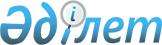 "Астана қаласындағы Қазақстан Республикасының Ұлттық академиялық кітапханасы" республикалық мемлекеттік мекемесінің кейбір мәселелері туралыҚазақстан Республикасы Үкіметінің 2019 жылғы 31 шілдедегі № 555 қаулысы.
      Қазақстан Республикасының Үкіметі ҚАУЛЫ ЕТЕДІ:
      1. "Астана қаласындағы Қазақстан Республикасының Ұлттық академиялық кітапханасы" республикалық мемлекеттік мекемесі "Нұр-Сұлтан қаласындағы Қазақстан Республикасының Ұлттық академиялық кітапханасы" республикалық мемлекеттік мекемесі (бұдан әрі – мекеме) болып қайта аталсын.
      2. Қазақстан Республикасының Мәдениет және спорт министрлігі Қазақстан Республикасының заңнамасында белгіленген тәртіппен:
      1) мекеменің жарғысын бекітуді және оның әділет органдарында мемлекеттік қайта тіркелуін;
      2) осы қаулыдан туындайтын өзге де шараларды қабылдауды қамтамасыз етсін.
      3. Қазақстан Республикасы Үкіметінің кейбір шешімдеріне мынадай өзгерістер енгізілсін:
      1) "Министрліктер мен өзге де орталық атқарушы органдардың олардың аумақтық органдарындағы және оларға ведомстволық бағынысты мемлекеттік мекемелердегі адам санын ескере отырып, штат санының лимиттерін бекіту туралы" Қазақстан Республикасы Үкіметінің 2008 жылғы 15 сәуірдегі № 339 қаулысында:
      көрсетілген қаулымен бекітілген министрліктер мен өзге де орталық атқарушы органдардың олардың аумақтық органдарындағы және оларға ведомстволық бағынысты мемлекеттік мекемелеріндегі адам санын ескере отырып, штат санының лимиттерінде:
      3-бөлімде:
      мына:
      "
      деген жол мынадай редакцияда жазылсын:
      "
      2) Күші жойылды - ҚР Үкіметінің 04.10.2023 № 865 қаулысымен.
      Ескерту. 3-тармаққа өзгеріс енгізілді - ҚР Үкіметінің 04.10.2023 № 865 қаулысымен.
      4. Осы қаулы қол қойылған күнінен бастап қолданысқа енгізіледі.
					© 2012. Қазақстан Республикасы Әділет министрлігінің «Қазақстан Республикасының Заңнама және құқықтық ақпарат институты» ШЖҚ РМК
				
8)
"Қазақстан Республикасының Астана қаласындағы Ұлттық академиялық кітапханасы" РММ
141"
8)
"Нұр-Сұлтан қаласындағы Қазақстан Республикасының Ұлттық академиялық кiтапханасы" РММ
141";
      Қазақстан РеспубликасыныңПремьер-Министрі 

А. Мамин
